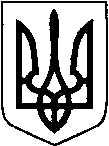 ВОЛИНСЬКА ОБЛАСНА РАДАВОЛИНСЬКИЙ ОБЛАСНИЙ ЕКОЛОГО-НАТУРАЛІСТИЧНИЙ ЦЕНТР. Луцьк, вул. Ківерцівська, 9 б, тел. 710885, факс 77-22-35, E-mail:  voenc17@ukr.net20.10.2022  № 231/01-30Керівникам місцевих органів управління освітоюКерівникам закладів загальної середньої та позашкільної освітиПро проведення обласного етапуВсеукраїнського конкурсу «Збережемо ґрунти рідної України» Відповідно до листа управління освіти і науки Волинської обласної державної адміністрації  №2326/01-10/2-22 від 17.10.2022 року «Про проведення конкурсу дитячих малюнків «Збережімо ґрунти рідної України», з метою привернення уваги до важливості ґрунтів як одного з найактивніших компонентів продовольчої безпеки та здоров’я екосистем і як життєво важливого джерела благополуччя дітей; підтримки талановитих дітей, а також екологічного, естетичного і морально-етичного їхнього виховання; заохочення дітей до пізнання нового про ґрунт, проблеми його збереження, а також національно-патріотичного виховання, формування у молодого покоління почуття любові до Батьківщини, турботи про благо свого народу Волинський обласний еколого-натуралістичний центр Волинської обласної ради оголошує про початок обласного етапу Всеукраїнського конкурсу дитячих малюнків «Збережемо ґрунти рідної України», приурочений до Всесвітнього дня ґрунтів. Інструктивно-методичні матеріали (додаток 1).Конкурсні роботи та заявка (додаток 2) надсилаються до 20 листопада 2022 року з приміткою «ЗБЕРЕЖІМО ҐРУНТИ РІДНОЇ УКРАЇНИ» за адресою:. Луцьк,вул. Ківерцівська, 9бВолинський обласний еколого-натуралістичний центрВолинської обласної радиДодаткова інформація за телефоном 0507122139 –Юлія БОНДАРЕНКО, методист.Додаток: на 3 арк. в 1 примірнику.Директор                                                                             Валентина ОСТАПЧУКЮлія Бондаренко Додаток 1 до листаВолинського обласного еколого-натуралістичного центру Волинської обласної ради20.10.2022 року   № 231/01-30Інструктивно-методичні матеріали проведення обласного етапу Всеукраїнського конкурсу«Збережемо ґрунти рідної України»Загальні положення1. Даний конкурс приурочено до Всесвітнього дня ґрунтів (World Soil Day) та проводится державною установою «Інститут охорони ґрунтів України».2. Організація і проведення конкурсу базується на принцепах доступності, загальнолюдських цінностей, національно-патріотичного виховання, формування у молодого покоління почуття любовідо Батьківщини, турботи про благо свого народу, вільного розвитку особистості, захисту прав та інтересів учасників конкурсу малюнку.3. Конкурс проводиться у трьох вікових группах:7-10 років11-14 років15-18 роківта чотирьох номінаціях:Поле бою: як війна руйнує українські грунтиДеградація ґрунтівОхорона ґрунтівҐрунтове життя   Мета та завдання 1. Проведення інформаційної просвітницької діяльності у сфері охорони, раціонального використання та екологічної безпеки ґрунтів та підвищення їх родючості.2. Привернення уваги до важливості ґрунтів як одного з найважливіших компонентів продовольчої безпеки та здоров’я екосистеми, а також життєво важливого джерела благополуччя людей. 	3. Пошук та підтримка талановитих дітей, екологічне, національно-патріотичне їхнє виховання. Заохочення дітей до пізнання нового про ґрунт, проблеми його збереження, бажання дітей відкликнутися на складні екологічні проблеми, які є загрозою для навколишнього середовища.Групові групи та номінації конкурсних робіт Конкурс проводиться за такими номінаціями: Вимоги до оформлення конкурсних робіт1. Малюнки повинні бути виконані без допомоги батьків та педагогів.2. Малюнки (винятково індівідуаль творчі роботи) можуть бути виконані на будь-якому матеріалі (ватман, картон, полотно, скло тощо) і довільній графічній або живопісній техніці (олівці, фломастери, фарби тощо).3. Формат конкурсних робіт дозволяється будь-який, але не більше формату А2 (420х594 мм).4. Темою конкурсних робіт є охорона грунтів, вплив бойових дій на грунтовий покри, збереження та відновлення їх родючості.5. Від одного учасника приймається одна робота.6. Конкурсні роботи не повертаються.Визначення та нагородження переможців і призерів Переможці конкурсу визначаються конкурсним журі, нагороджуються грамотами Волинського обласного еколого-натуралістичного центру Волинської обласної ради, а їх матеріали надсилаються до державної установи «Інститут охорони ґрунтів України» для участі у Всеукраїнському етапі конкурсу.Результати конкурсу та кращі роботи будуть розміщені на сайті Волинського обласного еколого-натуралістичного центру Волинської обласної ради та інших ресурсах мережі інтернет.Додаток 2 до листаВолинського обласного еколого-натуралістичного центру Волинської обласної ради20.10.2022 року   № 231/01-30ЗАЯВКАдля участі в обласному етапі Всеукраїнського конкурсу«Збережемо ґрунти рідної України»Прізвище __________________Ім'я __________________По батькові __________________Дата народження __________________ПІП і телефон контактної особи __________________Електронна адреса __________________Територіальна громада __________________Населений пункт __________________Повна назва навчального закладу __________________Назва малюнку __________________Тлумачення малюнку __________________*Примітка. Усі пункти є обов’язкові для заповнення.